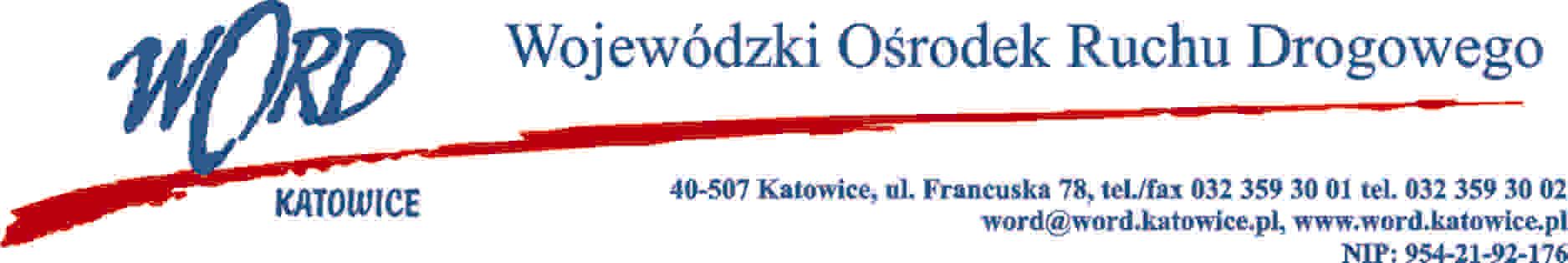 Postępowanie o udzielenie zamówienia publicznego o wartości poniżej 130.00 zł.Katowice 10.10.2022 r.Zapytanie ofertoweW imieniu Wojewódzkiego Ośrodka Ruchu Drogowego w Katowicach zwracam się z prośbą o  przesłanie oferty cenowej na:Część IDostawa fabrycznie nowych opon do samochodu ciężarowego marki MAN w oddziale terenowym w  Katowicach przy ul. Francuskiej 78 w rozmiarze:245/70R17.5 przód samochodu ciężarowego MAN– 2 szt.,(Efektywność paliwowa: klasa nie gorsza niż D, Przyczepność na mokrym: klasa nie gorsza niż D),Zamawiający nie dopuszcza opon produkcji chińskiej,Dostawa opon do przyczepy ciężarowej marki KONAR w oddziale terenowym w  Bytomiu przy ul. Strzelców Bytomskich 98 w rozmiarze:235/75R17.5 przyczepa – 4 szt.,(Efektywność paliwowa: klasa nie gorsza niż D, Przyczepność na mokrym: klasa nie gorsza niż D),Zamawiający nie dopuszcza opon produkcji chińskiej,Utylizacja zużytych opon, które zostaną przekazane Wykonawcy po wymianie na nowe.Część IIDostawa fabrycznie nowych opon zimowych do samochodów osobowych marki Toyota do oddziału terenowego w  Katowicach przy ul.  Francuskiej 78 w rozmiarze:175/65R15 – 36 szt.,(Efektywność paliwowa: klasa nie gorsza niż D, Przyczepność na mokrym: klasa nie gorsza niż D),Zamawiający nie dopuszcza opon produkcji chińskiej.Utylizacja zużytych opon, które zostaną przekazane Wykonawcy przy dostawie nowych opon.Niniejsze postępowanie nie podlega przepisom ustawy z dnia 11 września 2019 r. - Prawo Zamówień Publicznych, prowadzone jest w trybie zapytania ofertowego, zgodnie z postanowieniami Regulaminu udzielania zamówień publicznych o wartości nieprzekraczającej 130 000 zł. Zamawiający dopuszcza składanie ofert częściowych.Termin realizacji zamówienia: do 14 dni od daty zlecenia.Ofertę należy złożyć do dnia 13.10.2022 r. do godz. 10:00 na Formularzu ofertowym stanowiącym załącznik nr 1 do niniejszego zapytania ofertowego na adres e-mail: zamowienia@word.katowice.pl, Łączna cena brutto C(X) - 100 punktów, ustala się, że oferta z najniższą ceną brutto uzyska maksymalną ilość punktów w kryterium Łączna cena brutto C(X) tj 100 pozostałe zostaną przeliczone wg wzoru. gdzie: C(X) – ilość punktów przyznana ofercie „x” za kryterium łączna cena brutto,K - cena brutto najniższa wśród cen zawartych w ofertach – cena oferty najkorzystniejszej,Kx - cena brutto zawarta w ofercie badanej „x”.Sposób obliczania ceny: Ilość x cena jednostkowa netto = wartość netto, Wartość netto + Vat = wartość brutto.Do realizacji zamówienia zostanie wybrany Wykonawca, który spełni warunki zapytania ofertowego i  zaoferuje najniższą cenę za całość zamówienia.Dyrektor WORDJanusz FreitagZałącznik nr 1(pieczęć firmy) Miejscowość, data ....................................FORMULARZ OFERTOWYDane Wykonawcy: Nazwa:....................................................................................................................................................Siedziba:………......................................................................................................................................E-mail……...............................................................Numer telefon   .....................................................Nawiązując do ogłoszenia dla:Część IDostawa fabrycznie nowych opon do samochodu ciężarowego marki MAN w oddziale terenowym w  Katowicach przy ul. Francuskiej 78 w rozmiarze:245/70R17.5 przód samochodu ciężarowego MAN– 2 szt.,(Efektywność paliwowa: klasa nie gorsza niż D, Przyczepność na mokrym: klasa nie gorsza niż D),Zamawiający nie dopuszcza opon produkcji chińskiej,Dostawa opon do przyczepy ciężarowej marki KONAR w oddziale terenowym w  Bytomiu przy ul. Strzelców Bytomskich 98 w rozmiarze:235/75R17.5 przyczepa – 4 szt.,(Efektywność paliwowa: klasa nie gorsza niż D, Przyczepność na mokrym: klasa nie gorsza niż D),Zamawiający nie dopuszcza opon produkcji chińskiej,Utylizacja zużytych opon, które zostaną przekazane Wykonawcy po wymianie na nowe.Część IIDostawa fabrycznie nowych opon zimowych do samochodów osobowych marki Toyota do oddziału terenowego w  Katowicach przy ul.  Francuskiej 78 w rozmiarze:175/65R15 – 36 szt.,(Efektywność paliwowa: klasa nie gorsza niż D, Przyczepność na mokrym: klasa nie gorsza niż D),Zamawiający nie dopuszcza opon produkcji chińskiej.Utylizacja zużytych opon, które zostaną przekazane Wykonawcy przy dostawie nowych opon.oferuję wykonanie przedmiotu zamówienia za kwotę:dla części Idla części IIOświadczam, że zapoznałem się z opisem przedmiotu zamówienia i nie wnoszę do niego zastrzeżeń.Zobowiązuję się do wykonania zamówienia zgodnie z opisem zawartym w zapytaniu ofertowym i  niniejszą ofertą. Oświadczam, iż wszystkie dane zawarte w ofercie są zgodne z prawdą i aktualne w chwili składania oferty.Oświadczam (oświadczamy), że nie podlegamy wykluczeniu z postępowania o udzielenie zamówienia na podstawie art. 7 Ustawy z dnia 13 kwietnia 2022 r. (Dz.U. 2022 poz. 835) o  szczególnych rozwiązaniach w  zakresie przeciwdziałania wspieraniu agresji na Ukrainę oraz służących ochronie bezpieczeństwa narodowego.…....................................................................................../podpis/y, pieczątki osoby/osób upoważnionych do reprezentowania WykonawcyLp.Asortyment dla części IIlośćCena jedn. NettoSuma nettoVATSuma brutto1.Opony w rozmiarze 245/70R17.5 przód samochodu ciężarowego MANNazwa……………………………………….Producent…………………………………….22.Opony w rozmiarze 235/75R17.5 przyczepa KONAR.Nazwa……………………………………….Producent…………………………………….4Całkowita wartość zamówienia dla części ILp.Asortyment dla części IIIlośćCena jedn. NettoSuma nettoVATSuma brutto1.Opony w rozmiarze 175/65R15 Toyota YarisNazwa……………………………………….Producent…………………………………….36Całkowita wartość zamówienia dla części II